______________Assemblée des Radiocommunications (AR-15)
Genève, 26-30 octobre 2015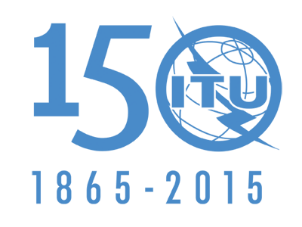 UNION INTERNATIONALE DES TÉLÉCOMMUNICATIONSDocument 5/1004-F31 août 2015Commission d'études 5 des radiocommunicationsRésolutions concernant SPÉCIFIQUEMENT
la commission d'études 5Numéro de la RésolutionTitreSuite donnée par
l'AR-15CommentairesUIT-R 17-4Intégration des télécommunications mobiles internationales (IMT-2000 et IMT évoluées) dans les réseaux existantsSUPVoir le Doc. 5/1001UIT-R 50-2Rôle du Secteur des radiocommunications dans l'évolution des IMTMODVoir l'Annexe 1 du Doc. 5/1004UIT-R 56-1Appellations pour les télécommunications mobiles internationalesMODVoir l'Annexe 2 du Doc. 5/1004UIT-R 57-1Principes applicables à l'élaboration des IMT évoluéesNOCUIT-R [IMT.PRINCIPLES]Principes applicables au processus de développement futur des IMT à l'horizon 2020 et au-delàADDVoir l'Annexe 3 du Doc. 5/1004NOC = MaintenuMOD = RéviséSUP = SuppriméADD =
Nouveau texte